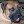 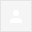 Apr 20 (5 days ago)Hello, Folks - I had an idea a while back and wanted to bounce this off you guys to see if I am crazy or not. Seems to me that with all the elementary buildings that are available now in districts that are losing students due to school of choice, they might make nice facilities for library branch locations. If you could find one that is not too old, even a small one would have quite a bit of space. They all come with gymnasiums and such so there would be room to hold pretty much any function you could think of. They are mostly one story so the weight of books would not be a concern. What you don't use for the library could be used for other community services or even just storage. Is this just nuts? Or not? Thanks - Mark Ehle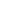 Working on that idea as we speak.  I also have a compiled list of libraries that are utilizing old schools for their space.Amber ClementLibrary DirectorPresque Isle District Library181 E. Erie StreetRogers City, MI  49779989.734.2477, 222www.pidl.orgFrom: michlib-l-bounces@mcls.org [mailto:michlib-l-bounces@mcls.org] On Behalf Of Mark Ehle
Sent: Thursday, April 20, 2017 3:14 PM
To: Michlib-l
Subject: [Michlib-l] Old schools as branch locationsSo I am not crazy after all! Excellent! Thanks!MarkHi Mark,I highly recommend you take a fieldtrip to Charlevoix Public Library.  They turned an old school into an amazing library http://bit.ly/2pjIQ5q.Thank you,JoeJoseph HamlinLibrary Data CoordinatorLibrary of Michigan702 West Kalamazoo St.P.O. Box 30007Lansing, MI 48909-7507Ph: 517-373-3828Email:  hamlinj2@michigan.govURL:  http://michigan.gov/libraryofmichiganOur collective efforts can help make Michigan a Top 10 education state in 10 years!  Here are the goals and strategies: http://mi.gov/top10in10/From: michlib-l-bounces@mcls.org [mailto:michlib-l-bounces@mcls.org] On Behalf Of Mark Ehle
Sent: Thursday, April 20, 2017 3:14 PM
To: Michlib-l <michlib-l@mcls.org>
Subject: [Michlib-l] Old schools as branch locationsHello, Folks - Thanks - Mark Ehle

-- I don't think it's nuts. I know of at least one library that used a closed-down Wal-mart for its new branch. At least a school was once an educational building.There would likely be challenges with this building:-Knocking down walls so you have a few large spaces than many small spaces-Lots of windows may equal lots of places where someone could break in-Sight lines: Would you be able to reduce the number of hidey-holes where teenagers could make out or adults could look at objectionable images on computers?-HVAC: Schools aren't always known for being good with heating and coolingThese are all challenges that could be met of course. It would just take resources and skill.---
B. Kristen Valyi-HaxDirectorHarper Woods Public Library19601 Harper Ave.Harper Woods, MI 48225313-343-2575313-343-2127 (fax)_______________________________________________Michlib-l mailing listMichlib-l@mcls.orghttp://mail2.mcls.org/mailman/listinfo/michlib-lHi, 

There are libraries that have used old schools.  The load bearing of the floor should still be checked to accommodate books shelves on a first floor. 

They can be expensive to renovate.  First is tearing down walls if you will use classroom space. Then with walls down, new flooring material as well as electrical wires, plumbing etc. removed. Also retaining load bearing walls.  Also they often have not been maintained well or up to date and the HVAC system probably needs replacement as the roof.  Condition of parking lot and number of spaces.  The lighting may have to all be reconfigured to match the library use and shelving.  The height of the ceilings to accommodate shelving.  Possible new indoor sprinkler system.  Those sprinklers over shelving have to be so many inches above the tallest book on top shelf.  Maybe if older asbestos removal.  And the list goes on.  This is just a start of a list. 


Sandra Wilson 
Lakeland Library Cooperative Director 
sandra@llcoop.org 
616-559-5253 x201 
616-559-4329 FAX 
4138 Three Mile Rd. NW 
Grand Rapids, MI 49534 

---------- Original Message ----------- 
From: Mark Ehle 
To: Michlib-l 
Sent: Thu, 20 Apr 2017 15:14:23 -0400 
Subject: [Michlib-l] Old schools as branch locations ------- End of Original Message ------- How would all this compare to new construction? Mark,It's not nuts. We had an architect draw up a plan for us using several classrooms of an old elementary. It would have shared the space with the local senior center and the police department. That particular bond didn't pass, unfortunately, so we never saw the idea come to fruition. If you're interested in the proposed drawing I can send it to you.HilaryHilary Savage
Assistant Director

Belleville Area District Library
167 Fourth Street
Belleville, MI  48111
(734) 699-3291From: "Mark Ehle" <mehle@willardlibrary.org>
To: "Michlib-l" <michlib-l@mcls.org>
Sent: Thursday, April 20, 2017 3:14:23 PMYou would have to ask an architect and engineer that question.  It would depend on the school and what changes you would want to make.  Every project is different.  Then for a new building some basic list of what you would want it to have and a rough estimate.  Such a study will be several thousand dollars to compare a specific school with a new building. 

The one nice thing about new is many problems will not start for a while that will cost money to fix, you can design the flow of things, size, quality, etc.  For example you would probably have energy efficient windows which a school may not have, etc.  With a school you may acquire much more land you have to take care of than buying a right size property for a new library building. 

Big Rapids recently remodeled an old 2 story school, you might contact them.  Muskegon Area District Library has a very small branch in a school that replaced a sitting bookmobile.  On Michlib ask who has rennovated a school and you should get more contacts that can tell you what it cost them. For new building find out what they ended up paying per square foot for the building, then other costs like interior furnishings. 

Cedar Springs is close to opening a new library, Donna their director should have current cost information. 

Sandra Wilson 
Lakeland Library Cooperative Director 
sandra@llcoop.org 
616-559-5253 x201 
616-559-4329 FAX 
4138 Three Mile Rd. NW 
Grand Rapids, MI 49534 

---------- Original Message ----------- 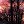 Hi Mark,It would depend on the foundation of the building.  Weight of the books is always a concern, 1 story or 2.  Even that first floor would have to be strong enough to hold the weight of books and any papers that are still in file cabinets.  But, having the extra space for meetings, etc. sounds interesting.  And it could even be used for special YA spaces as well.  The next concern would be the HVAC as the building would have to have special heat/cooling and moisture controls.  But, it could be done.  Sure beats trying to build a new one from the ground up.Shelley WilliamsHilary - Thanks for your reply! If you have the plan handy (electronic form) then sure, I would love to see it. Don't go to any trouble otherwise. MarkYou know, that's what I was thinking, re: meeting space. You don't have to make it a branch with books. It could be a branch that has a computer lab, a gym space for after school programs, maybe some social services offices, and if you were lucky enough to snag a school that had an auditorium then you could have all sorts of programming options. Mark,Here's the drawing. It was a proposed branch. As you can see, it would have used 3 rooms and the old hallway. The police department was on the right, the senior center at the end of the hallway, and the gymnasium and restrooms were off the left side of the drawing. I was pretty fond of the idea, myself, but the people weren't so thrilled. :)  That had less to do with the idea of repurposing the building than other local political issues, so as long as the building was up to it I could see it working in another community just fine.HilaryFrom: "Mark Ehle" <mehle@willardlibrary.org>
To: "Hilary Savage" <hsavage@belleville.lib.mi.us>
Sent: Thursday, April 20, 2017 4:52:56 PM
Subject: Re: [Michlib-l] Old schools as branch locationsAttachments areaApr 20 (5 days ago)What an interesting idea… Definitely has me thinking….For example, you could move the Senior Center into part of it, allow independent preschool to use part of it, have office space for local service agency offices…depending on the size and set up, you could make a really great “one stop shop” for area residents.  We also find we never have enough meeting room space for the community and having a few classrooms/offices could definitely make that easier.  Unfortunately for us, the one school most likely to close is also in the area of our smallest branch.  The school building would not be suitable, even if we did combine other like-minded services in that area.  But, it is an interesting idea!  Thanks for sharing!MeganMegan BuckDirectorDickinson County Library401 Iron Mountain StreetIron Mountain, MI 49801(906) 774-1218www.dcl-lib.orgFrom: michlib-l-bounces@mcls.org [mailto:michlib-l-bounces@mcls.org] On Behalf Of Mark Ehle
Sent: Thursday, April 20, 2017 2:14 PM
To: Michlib-l
Subject: [Michlib-l] Old schools as branch locationsHello, Folks - Thanks - Mark Ehle

-- I am sorry it didn't work out for you folks. Looks like it would have been a wonderful space.This would be perfect, especially if it was  a very short walk from the main building as staffing is also another consideration.  Having extra space is a fantastic idea.Mark,Not nuts,Flint had branches in a number of elementary schools up until the mid-1980s.My first job was in one as a shelver.We didn't hold functions in any other rooms of the school but it's a great idea if the cost of remodeling is reasonable.Regards,Katheryn CarrierReferenceTraverse Area District LibraryTraverse City, MI I think this has real possibilities.  As a public school, the building would already have parking and be accessible.Beth MacDonaldHi Mark,It sounds like a good plan.  Also would have plenty of parking.AnnEau Claire District LibraryFrom: Mark Ehle <mehle@willardlibrary.org>
To: Michlib-l <michlib-l@mcls.org> 
Sent: Thursday, April 20, 2017 3:15 PM
Subject: [Michlib-l] Old schools as branch locationsMark -I am not sure that this community center was a school in a past life, but when I stopped in when I was in the neighborhood, I thought it looked like a school.  The library is within the community center.  You can contact them to confirm.  

http://www.gardencitylib.org/This library is in a former school.  

https://www.cadl.org/about/hours-and-locations/foster- SuzanneI love this idea! I've seen libraries that are co-located with schools or community centers and that always seems to provide a big advantage. If you had money for renovations it would be nice to knock down some classroom walls to make the space more open, but I really like it!Hello Mark,Your idea is not nuts :)I embrace thinking outside the box and your idea definitely delivers. Off the top of my head I can think of a few areas that would need investigating; general condition of the school, school district's long term plan for the building, budget for additional staffing, budget for collection, HVAC system (most older schools do not have air conditioning), IT ability (is the building structured so that new IT can be installed and/or upgraded), location (are the schools that have lost enrollment in an area of population decline?). Quite a bit to consider, but not out of the realm of possibility. The Marshall District Library in Marshall, MI was a grocery store in its previous life.I hope you receive feedback from others. Perhaps you've planted a seed in a library board or director in the position to expand.Have a great day!
Jeanette Marks, Managing Librarian
Bay County Library System
Pinconning Branch Library
218 Kaiser St.
Pinconning, MI  48650
PH  989-879-3283 ext. 207
FAX 989-879-5669
jmarks@baycountylibrary.orgFrom: "Mark Ehle" <mehle@willardlibrary.org>
Sent: Thursday, April 20, 2017 3:15 PM
To: "Michlib-l" <michlib-l@mcls.org>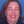 Delta Township District Library was in an old school until they built a new bigger better building.